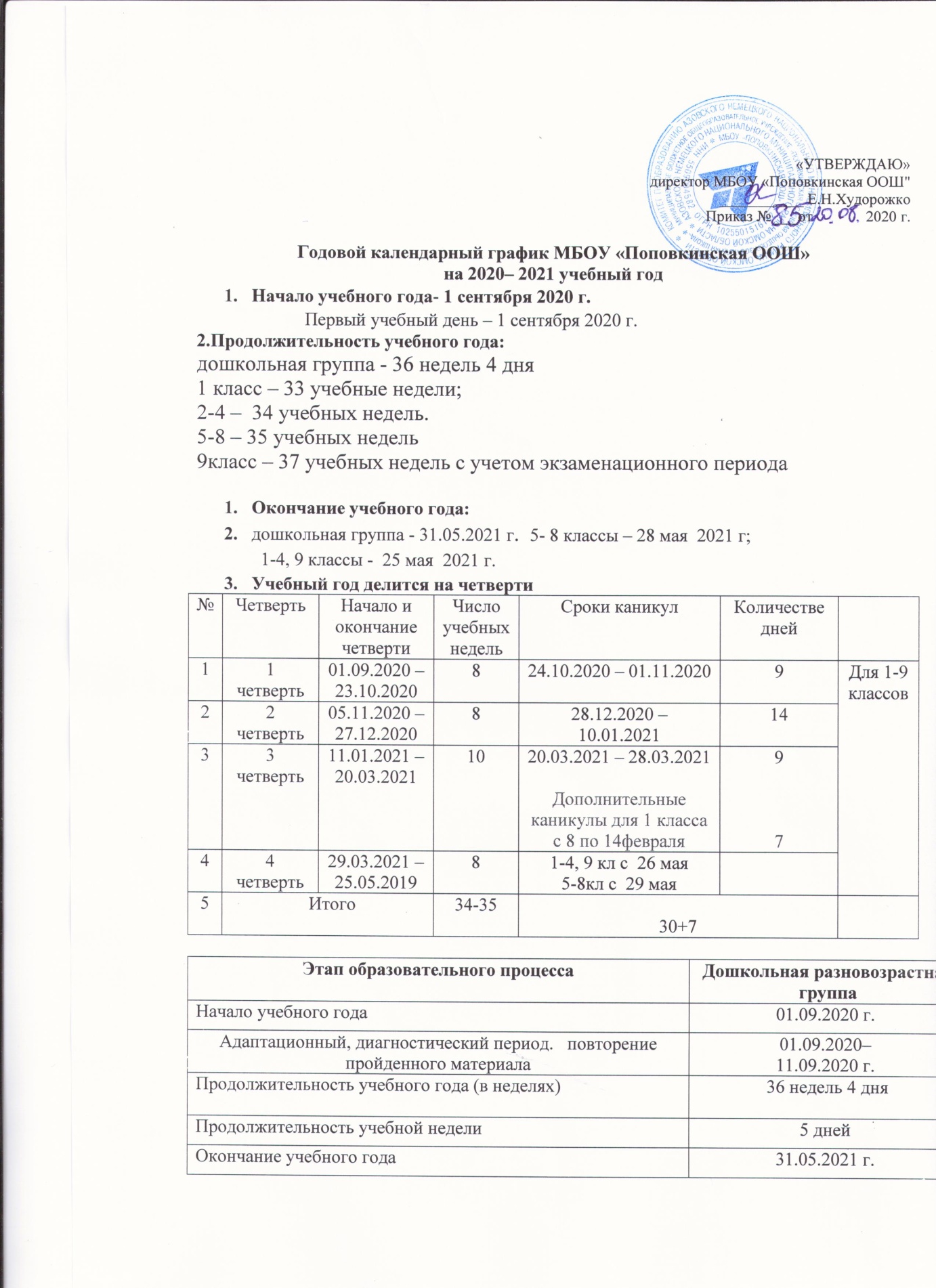  «УТВЕРЖДАЮ»директор МБОУ «Поповкинская ООШ"___________ Е.Н.ХудорожкоПриказ № ___от              2020 г.Годовой календарный график МБОУ «Поповкинская ООШ»на 2020– 2021 учебный годНачало учебного года- 1 сентября 2020 г.		Первый учебный день – 1 сентября 2020 г.2.Продолжительность учебного года: дошкольная группа - 36 недель 4 дня1 класс – 33 учебные недели;2-4 –  34 учебных недель.5-8 – 35 учебных недель9класс – 37 учебных недель с учетом экзаменационного периода Окончание учебного года:дошкольная группа - 31.05.2021 г.  5- 8 классы – 28 мая  2021 г;    1-4, 9 классы -  25 мая  2021 г.  Учебный год делится на четверти 2.Количество классов – комплектов в каждой параллелидошкольные группы - 1 разновозрастная группа1,3 классы – 1						2 -4 классы – 1			                        5,9 классы – 1 6 классы – 17-8 классы – 1	всего: 1 разновозрастная группа, 5 классов – комплектов							Регламентирование образовательного процесса на день:- сменность: МБОУ «Поповкинская ООШ»  работает в 1 смену- дошкольные группы- с700 до 1900 - 12 часов- продолжительность урока:       1 классы – в I четверти 35 минут,       2-9 классы – 40 минут- режим учебных занятий:вторник-пятница	В понедельник режим сдвигается на 5 минут позже в связи с проведением 	еженедельной общешкольной линейки.-режим НОД дошкольной группыМаксимально допустимый объем недельной образовательной нагрузки  на 2020 – 2021 учебный год для детей третьего года жизни -  1 час 40 мин для детей четвёртого года жизни – 2 часа 45 минут; для детей пятого года жизни – 4 часа; для детей шестого года жизни – 6 часов 15 минут; для детей седьмого года жизни – 8 часов 30 минут. Предельно допустимая нагрузка организованной деятельности для детей третьего года жизни – не более 10 минут; для детей четвёртого года жизни – не более 15 минут; для детей пятого года жизни – не более 20 минут;    для детей шестого года жизни – не более 25 минут; для детей седьмого года жизни – не более 30 минут. В середине времени, отведённого на непрерывную образовательную деятельность, проводится физкультминутка. Перерывы между периодами непрерывной образовательной деятельности – не менее 10 минут.  Организационно – педагогические условия.	Учебный план МБОУ «Поповкинская ООШ» на 2020 – 2021 учебный год обеспечивает выполнение гигиенических требований к режиму образовательного процесса, установленных СанПиН 2.4.2.2821 – 10 «Санитарно-эпидимиологические требования к условиям и организации обучения в общеобразовательных учреждениях» и предусматривает:-5–летний срок освоения образовательных программ дошкольного общего образования для дошкольных групп4–летний срок освоения образовательных программ начального общего образования для 1 – 4-х классов; 5 – летний срок освоения образовательных программ основного общего образования для 5 – 9-х классов. Дополнительные требования при организации обучения в 1 классе.Обучение в 1-м классе осуществляется с соблюдением следующих дополнительных требований:учебные занятия проводятся по 5-дневной учебной неделе, в первую смену; используется «ступенчатый» режим обучения: в сентябре, октябре - по 3 урока в день по 35 минут каждый, в ноябре - декабре по 4 урока по 35 мин. каждый; в январе–мае - по 4 урока – по 40 мин. каждый и один раз в неделю – 5 уроков, за счет урока физической культуры. организация в середине учебного дня динамической паузы продолжительностью 45 минут.обучение проводится без балльного оценивания знаний обучающихся и домашних заданий. Сроки промежуточной аттестации в 2020– 2021 учебном году.	Промежуточная аттестация проводится в сроки, определяемые приказами МБОУ «Поповкинская ООШ». Оценки по предметам, дисциплинам за учебный период выставляются за 2 дня до его окончания. Промежуточная аттестация:  в 1-9 классах проводиться по итогам каждой четверти; Годовая аттестация проводится по окончанию учебного года в форме выставления годовых отметок преподавателем за весь курс обучения.Промежуточная аттестация проводится без прекращения общеобразовательного процесса в соответствии с Уставом школы и решением педагогического совета образовательного учреждения.Итоговая аттестация в 9 классах проводится в соответствии со сроками, установленными Министерством образования и науки Российской Федерации на 2020-2021 учебный год.Организация дежурства Дежурный учитель назначается администрацией школы и дежурит соответственно графику дежурства. Организация внеурочной деятельностиВся внеурочная работа  проводится не раньше чем через 45 минут после окончания последнего урока, согласно утверждённому расписанию.Режим работы учреждения в период школьных каникул:Занятия детей в учебных группах и объединениях проводятся по временному утвержденному расписанию, составленному на период каникул, в форме экскурсий, походов, соревнований, работы сборных творческих групп, учебно-тренировочных сборов и др.Родительские собрания:Классные по плану не реже четырёх раз в год;Общешкольные по плану не реже двух раз в год.Регламент административных совещаний: Педагогический совет – не менее 4 раз в год Производственное совещание – не реже 1 раза в месяц (вторник) Совещание при директоре – не реже 1 раза в месяц (вторник) Административное совещание – каждый понедельник (еженедельно)№ЧетвертьНачало и окончание четвертиЧисло учебных недельСроки каникулКоличестве дней11 четверть01.09.2020 – 23.10.2020824.10.2020 – 01.11.20209Для 1-9 классов22 четверть02.11.2020 – 27.12.2020828.12.2020 –10.01.202114Для 1-9 классов33 четверть11.01.2021 – 19.03.20211020.03.2021 – 28.03.2021Дополнительные каникулы для 1 класса с 8 по 14февраля97 Для 1-9 классов44 четверть29.03.2021 – 25.05.201981-4, 9 кл с  26 мая 5-8кл с  29 маяДля 1-9 классов5  Итого  Итого34-35                                                               30+7                                                               30+7Этап образовательного процесса Дошкольная разновозрастная группа Начало учебного года 01.09.2020 г. Адаптационный, диагностический период.   повторение пройденного материала 01.09.2020–11.09.2020 г. Продолжительность учебного года (в неделях) 36 недель 4 дня Продолжительность учебной недели 5 дней Окончание 	учебного года 31.05.2021 г. Оценка целевых ориентиров 14.09. - 25.09.2020 г. - Оценка целевых ориентиров 11.05. -25.05.2021 г. Зимние каникулыЛетние каникулы			01.06-31.08.2021НачалоРежимное мероприятиеОкончание8-301-ый урок9-109-101-ая перемена9-209-202-ой урок10-0010-002-ая перемена (организация питания)10-2010-203-ий урок11-0011-003-я перемена (организация питания)11-2011-204-ый урок12-1012-104-ая перемена 12-2012-205-ый урок13-0013-105-ая перемена13-2013-206-ой урок14-0014-006-ая перемена14-1014-107-ой урок14-50